INTEGRATED BILLINGInstallation Guide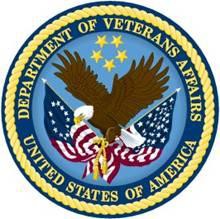 IB*2.0*476December 2012Version 1.3 Department of Veterans AffairsOffice of Information and Technology (OIT) Product DevelopmentRevision Historyii	IB*2.0*476 Installation Guide	December 2012Table of ContentsDecember 2012	IB*2.0*476 Installation Guide	iiiPrerequisitesIB*2.0*400 and IB*2.0*432.Pre/Post Installation OverviewN/AInstallation InstructionsThis patch may be installed with users on the system although it is recommended that it be installed during non-peak hours to minimize potential disruption to users.This patch should take less than 5 minutes to install.It is recommended that one option be disabled during installation.Choose the PackMan message containing this patch.Choose the INSTALL/CHECK MESSAGE PackMan option.From the Kernel Installation and Distribution System Menu, select the Installation Menu. From this menu, you may elect to use the following options:(When prompted for the INSTALL enter the patch IB*2.0*476)Backup a Transport Global - This option will create a backup message of any routines exported with this patch. It will not backup any other changes such as DD’s or templates.Compare Transport Global to Current System - This option will allow you to view all changes that will be made when this patch is installed. It compares all components of this patch (routines, DD’s, templates, etc.).Verify Checksums in Transport Global - This option will allow you to ensure the integrity of the routines that are in the transport global.From the Installation Menu, select the Install Package(s) option and choose the patch to install, IB*2.0*476When prompted 'Want KIDS to Rebuild Menu Trees Upon Completion of Install? NO//' answer NOWhen prompted 'Want KIDS to INHIBIT LOGONs during the install? NO//' answer NOWhen prompted 'Want to DISABLE Scheduled Options, Menu Options, and Protocols? Yes//' answer YESWhen prompted 'Enter options you wish to mark as 'Out Of Order':' answer 'IBCE PROVIDER MAINT'November 2012	IB*2.0*476 Installation Guide	1When prompted 'Enter options you wish to mark as 'Out Of Order':' enter <RETURN>When prompted 'Enter protocols you wish to mark as 'Out Of Order':' enter <RETURN>If prompted with 'Delay Install (Minutes): (0-60): 0//' answer 0Post-Installation InstructionsN/A2	IB*2.0*476 Installation Guide	December 2012DateVersionDescriptionAuthorJuly 2, 20121.0Initial document creationREDACTEDNovember 7, 20121.1Added Prerequisites section and Updated post-installation instructions sectionREDACTEDNovember 30,20121.2Updated Prerequisites informationREDACTEDDecember1.3Updated from patch returnREDACTED